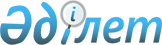 Келес аудандық мәслихатының 2020 жылғы 28 желтоқсандағы № 35-264-VI "2021-2023 жылдарға арналған ауыл және ауылдық округтердің бюджеттері туралы" шешіміне өзгерістер енгізу туралыТүркістан облысы Келес аудандық мәслихатының 2021 жылғы 24 желтоқсандағы № 10-94-VII шешімі
      Келес аудандық мәслихаты ШЕШТІ:
      1. Келес аудандық мәслихатының 2020 жылғы 28 желтоқсандағы № 35-264-VI "2021-2023 жылдарға арналған ауыл және ауылдық округтердің бюджеттері туралы" (Нормативтік құқықтық актілерді мемлекеттік тіркеу тізілімінде № 6023 нөмірімен тіркелген) шешіміне мынадай өзгерістер енгізілсін:
      1-12 тармақтар мынадай редакцияда жазылсын:
      "1. Абай ауылының 2021-2023 жылдарға арналған бюджеті 1, 2 және 3-қосымшаларға сәйкес, оның ішінде 2021 жылға мынадай көлемде бекiтiлсiн:
      1) кiрiстер – 432 635 мың теңге:
      салықтық түсiмдер – 66 135 мың теңге;
      салықтық емес түсiмдер – 0;
      негiзгi капиталды сатудан түсетiн түсiмдер – 0;
      трансферттердiң түсiмдерi – 366 500 мың теңге;
      2) шығындар – 438 087 мың теңге;
      3) таза бюджеттiк кредиттеу – 0:
      бюджеттік кредиттер – 0;
      бюджеттік кредиттерді өтеу – 0; 
      4) қаржы активтерімен операциялар бойынша сальдо – 0:
      қаржы активтерін сатып алу – 0;
      мемлекеттің қаржы активтерін сатудан түсетін түсімдер – 0;
      5) бюджет тапшылығы (профициті) – -5 452 мың теңге;
      6) бюджет тапшылығын қаржыландыру (профицитін пайдалану) – 5 452 мың теңге:
      қарыздар түсімі – 0;
      қарыздарды өтеу – 0;
      бюджет қаражатының пайдаланылатын қалдықтары – 5 452 мың теңге.
      2. Бірлесу ауылдық округінің 2021-2023 жылдарға арналған бюджеті 4, 5 және 6-қосымшаларға сәйкес, оның ішінде 2021 жылға мынадай көлемде бекiтiлсiн:
      1) кiрiстер – 41 614 мың теңге:
      салықтық түсiмдер – 4 718 мың теңге;
      салықтық емес түсiмдер – 0;
      негiзгi капиталды сатудан түсетiн түсiмдер – 0;
      трансферттердiң түсiмдерi – 36 896 мың теңге;
      2) шығындар – 42 294 мың теңге;
      3) таза бюджеттiк кредиттеу – 0:
      бюджеттік кредиттер – 0;
      бюджеттік кредиттерді өтеу – 0; 
      4) қаржы активтерімен операциялар бойынша сальдо – 0:
      қаржы активтерін сатып алу – 0;
      мемлекеттің қаржы активтерін сатудан түсетін түсімдер – 0;
      5) бюджет тапшылығы (профициті) – - 680 мың теңге;
      6) бюджет тапшылығын қаржыландыру (профицитін пайдалану) – 680 мың теңге:
      қарыздар түсімі – 0;
      қарыздарды өтеу – 0;
      бюджет қаражатының пайдаланылатын қалдықтары – 680мың теңге.
      3. Ұшқын ауылдық округінің 2021-2023 жылдарға арналған бюджеті 7, 8 және 9-қосымшаларға сәйкес, оның ішінде 2021 жылға мынадай көлемде бекiтiлсiн:
      1) кiрiстер – 51 276 мың теңге:
      салықтық түсiмдер – 6 465 мың теңге;
      салықтық емес түсiмдер – 0;
      негiзгi капиталды сатудан түсетiн түсiмдер – 0;
      трансферттердiң түсiмдерi – 44 811 мың теңге;
      2) шығындар – 51 698 мың теңге;
      3) таза бюджеттiк кредиттеу – 0:
      бюджеттік кредиттер – 0;
      бюджеттік кредиттерді өтеу – 0; 
      4) қаржы активтерімен операциялар бойынша сальдо – 0:
      қаржы активтерін сатып алу – 0;
      мемлекеттің қаржы активтерін сатудан түсетін түсімдер – 0;
      5) бюджет тапшылығы (профициті) – - 422 мың теңге;
      6) бюджет тапшылығын қаржыландыру (профицитін пайдалану) – 422мың теңге:
      қарыздар түсімі – 0;
      қарыздарды өтеу – 0;
      бюджет қаражатының пайдаланылатын қалдықтары – 422 мың теңге.
      4. Жамбыл ауылдық округінің 2021-2023 жылдарға арналған бюджеті 10, 11 және 12-қосымшаға сәйкес, оның ішінде 2021 жылға мынадай көлемде бекiтiлсiн:
      1) кiрiстер – 35 327 мың теңге:
      салықтық түсiмдер – 6 201 мың теңге;
      салықтық емес түсiмдер – 0;
      негiзгi капиталды сатудан түсетiн түсiмдер – 0;
      трансферттердiң түсiмдерi – 29 126 мың теңге;
      2) шығындар – 35 854 мың теңге;
      3) таза бюджеттiк кредиттеу – 0:
      бюджеттік кредиттер – 0;
      бюджеттік кредиттерді өтеу – 0; 
      4) қаржы активтерімен операциялар бойынша сальдо – 0:
      қаржы активтерін сатып алу – 0;
      мемлекеттің қаржы активтерін сатудан түсетін түсімдер – 0;
      5) бюджет тапшылығы (профициті) – -527 мың теңге;
      6) бюджет тапшылығын қаржыландыру (профицитін пайдалану) – 527 мың теңге:
      қарыздар түсімі – 0;
      қарыздарды өтеу – 0;
      бюджет қаражатының пайдаланылатын қалдықтары – 527 мың теңге.
      5. Бозай ауылдық округінің 2021-2023 жылдарға арналған бюджеті 13, 14 және 15-қосымшаларға сәйкес, оның ішінде 2021 жылға мынадай көлемде бекiтiлсiн:
      1) кiрiстер – 27 601 мың теңге:
      салықтық түсiмдер – 3 122 мың теңге;
      салықтық емес түсiмдер – 0;
      негiзгi капиталды сатудан түсетiн түсiмдер – 0;
      трансферттердiң түсiмдерi – 24 479 мың теңге;
      2) шығындар – 28 379 мың теңге;
      3) таза бюджеттiк кредиттеу – 0:
      бюджеттік кредиттер – 0;
      бюджеттік кредиттерді өтеу – 0; 
      4) қаржы активтерімен операциялар бойынша сальдо – 0:
      қаржы активтерін сатып алу – 0;
      мемлекеттің қаржы активтерін сатудан түсетін түсімдер – 0;
      5) бюджет тапшылығы (профициті) – -778 мың теңге;
      6) бюджет тапшылығын қаржыландыру (профицитін пайдалану) – 778 мың теңге:
      қарыздар түсімі – 0;
      қарыздарды өтеу – 0;
      бюджет қаражатының пайдаланылатын қалдықтары – 778 мың теңге.
      6. Бірлік ауылдық округінің 2021-2023 жылдарға арналған бюджеті 16, 17 және 18-қосымшаларға сәйкес, оның ішінде 2021 жылға мынадай көлемде бекiтiлсiн:
      1) кiрiстер – 46 060 мың теңге:
      салықтық түсiмдер – 6 799 мың теңге;
      салықтық емес түсiмдер – 0;
      негiзгi капиталды сатудан түсетiн түсiмдер – 0;
      трансферттердiң түсiмдерi – 42 261 мың теңге;
      2) шығындар – 50 196 мың теңге;
      3) таза бюджеттiк кредиттеу – 0:
      бюджеттік кредиттер – 0;
      бюджеттік кредиттерді өтеу – 0; 
      4) қаржы активтерімен операциялар бойынша сальдо – 0:
      қаржы активтерін сатып алу – 0;
      мемлекеттің қаржы активтерін сатудан түсетін түсімдер – 0;
      5) бюджет тапшылығы (профициті) – -1 136 мың теңге;
      6) бюджет тапшылығын қаржыландыру (профицитін пайдалану) – 1 136 мың теңге:
      қарыздар түсімі – 0;
      қарыздарды өтеу –0 ;
      бюджет қаражатының пайдаланылатын қалдықтары – 1 136 мың теңге.
      7. Ақтөбе ауылдық округінің 2021-2023 жылдарға арналған бюджеті 19, 20 және 21-қосымшаларға сәйкес, оның ішінде 2021 жылға мынадай көлемде бекiтiлсiн:
      1) кiрiстер – 87 867 мың теңге:
      салықтық түсiмдер – 27 517 мың теңге;
      салықтық емес түсiмдер – 0;
      негiзгi капиталды сатудан түсетiн түсiмдер – 0;
      трансферттердiң түсiмдерi – 60 350 мың теңге;
      2) шығындар – 89 341 мың теңге;
      3) таза бюджеттiк кредиттеу – 0:
      бюджеттік кредиттер – 0;
      бюджеттік кредиттерді өтеу – 0; 
      4) қаржы активтерімен операциялар бойынша сальдо – 0:
      қаржы активтерін сатып алу – 0;
      мемлекеттің қаржы активтерін сатудан түсетін түсімдер – 0;
      5) бюджет тапшылығы (профициті) – -1474 мың теңге;
      6) бюджет тапшылығын қаржыландыру (профицитін пайдалану) – 1474 мың теңге:
      қарыздар түсімі – 0;
      қарыздарды өтеу – 0;
      бюджет қаражатының пайдаланылатын қалдықтары – 1474 мың теңге.
      8. Ошақты ауылдық округінің 2021-2023 жылдарға арналған бюджеті 22, 23 және 24-қосымшаларға сәйкес, оның ішінде 2021 жылға мынадай көлемде бекiтiлсiн:
      1) кiрiстер – 57 661 мың теңге:
      салықтық түсiмдер – 16 108 мың теңге;
      салықтық емес түсiмдер – 0;
      негiзгi капиталды сатудан түсетiн түсiмдер – 0;
      трансферттердiң түсiмдерi – 41 553 мың теңге;
      2) шығындар – 58 658 мың теңге;
      3) таза бюджеттiк кредиттеу – 0:
      бюджеттік кредиттер – 0;
      бюджеттік кредиттерді өтеу – 0; 
      4) қаржы активтерімен операциялар бойынша сальдо – 0:
      қаржы активтерін сатып алу – 0;
      мемлекеттің қаржы активтерін сатудан түсетін түсімдер – 0;
      5) бюджет тапшылығы (профициті) – -997 мың теңге;
      6) бюджет тапшылығын қаржыландыру (профицитін пайдалану) – 997 мың теңге:
      қарыздар түсімі – 0;
      қарыздарды өтеу – 0;
      бюджет қаражатының пайдаланылатын қалдықтары – 997 мың теңге.
      9. Қошқарата ауылдық округінің 2021-2023 жылдарға арналған бюджеті 25, 26 және 27-қосымшаларға сәйкес, оның ішінде 2021 жылға мынадай көлемде бекiтiлсiн:
      1) кiрiстер – 70 731 мың теңге:
      салықтық түсiмдер – 26 280 мың теңге;
      салықтық емес түсiмдер – 0;
      негiзгi капиталды сатудан түсетiн түсiмдер – 0;
      трансферттердiң түсiмдерi – 44 451 мың теңге;
      2) шығындар – 72 007 мың теңге;
      3) таза бюджеттiк кредиттеу – 0:
      бюджеттік кредиттер – 0;
      бюджеттік кредиттерді өтеу – 0; 
      4) қаржы активтерімен операциялар бойынша сальдо – 0:
      қаржы активтерін сатып алу – 0;
      мемлекеттің қаржы активтерін сатудан түсетін түсімдер – 0:
      5) бюджет тапшылығы (профициті) – -1276 мың теңге;
      6) бюджет тапшылығын қаржыландыру (профицитін пайдалану) – 1276 мың теңге:
      қарыздар түсімі – 0;
      қарыздарды өтеу – 0;
      бюджет қаражатының пайдаланылатын қалдықтары – 1276 мың теңге.
      10. Алпамыс батыр ауылдық округінің 2021-2023 жылдарға арналған бюджеті 28, 29 және 30-қосымшаларға сәйкес, оның ішінде 2021 жылға мынадай көлемде бекiтiлсiн:
      1) кiрiстер – 32 110 мың теңге:
      салықтық түсiмдер – 6 404 мың теңге;
      салықтық емес түсiмдер – 0;
      негiзгi капиталды сатудан түсетiн түсiмдер – 0;
      трансферттердiң түсiмдерi – 25 706 мың теңге;
      2) шығындар – 33 788 мың теңге;
      3) таза бюджеттiк кредиттеу – 0:
      бюджеттік кредиттер – 0;
      бюджеттік кредиттерді өтеу – 0; 
      4) қаржы активтерімен операциялар бойынша сальдо – 0:
      қаржы активтерін сатып алу – 0;
      мемлекеттің қаржы активтерін сатудан түсетін түсімдер – 0;
      5) бюджет тапшылығы (профициті) – -1 678 мың теңге;
      6) бюджет тапшылығын қаржыландыру (профицитін пайдалану) – 1 678 мың теңге:
      қарыздар түсімі – 0;
      қарыздарды өтеу – 0;
      бюджет қаражатының пайдаланылатын қалдықтары – 1 678 мың теңге.
      11. Біртілек ауылдық округінің 2021-2023 жылдарға арналған бюджеті 31, 32 және 33-қосымшаларға сәйкес, оның ішінде 2021 жылға мынадай көлемде бекiтiлсiн:
      1) кiрiстер – 82 539 мың теңге:
      салықтық түсiмдер – 27 940 мың теңге;
      салықтық емес түсiмдер – 0;
      негiзгi капиталды сатудан түсетiн түсiмдер – 0;
      трансферттердiң түсiмдерi – 54 599 мың теңге;
      2) шығындар – 85 754 мың теңге;
      3) таза бюджеттiк кредиттеу – 0:
      бюджеттік кредиттер – 0;
      бюджеттік кредиттерді өтеу – 0; 
      4) қаржы активтерімен операциялар бойынша сальдо – 0:
      қаржы активтерін сатып алу – 0;
      мемлекеттің қаржы активтерін сатудан түсетін түсімдер – 0;
      5) бюджет тапшылығы (профициті) – -3215 мың теңге;
      6) бюджет тапшылығын қаржыландыру (профицитін пайдалану) – 3215 мың теңге:
      қарыздар түсімі – 0;
      қарыздарды өтеу – 0;
      бюджет қаражатының пайдаланылатын қалдықтары – 3215 мың теңге.
      12. Жүзімдік ауылдық округінің 2021-2023 жылдарға арналған бюджеті 34, 35 және 36-қосымшаларға сәйкес, оның ішінде 2021 жылға мынадай көлемде бекiтiлсiн:
      1) кiрiстер – 34 009 мың теңге:
      салықтық түсiмдер – 2 050 мың теңге;
      салықтық емес түсiмдер – 0;
      негiзгi капиталды сатудан түсетiн түсiмдер – 0;
      трансферттердiң түсiмдерi – 31 959 мың теңге;
      2) шығындар – 34 163 мың теңге;
      3) таза бюджеттiк кредиттеу – 0:
      бюджеттік кредиттер – 0;
      бюджеттік кредиттерді өтеу – 0; 
      4) қаржы активтерімен операциялар бойынша сальдо – 0:
      қаржы активтерін сатып алу – 0;
      мемлекеттің қаржы активтерін сатудан түсетін түсімдер – 0;
      5) бюджет тапшылығы (профициті) – -154 мың теңге;
      6) бюджет тапшылығын қаржыландыру (профицитін пайдалану) – 154 мың теңге:
      қарыздар түсімі – 0;
      қарыздарды өтеу – 0;
      бюджет қаражатының пайдаланылатын қалдықтары – 154 мың теңге.
      Көрсетілген шешімнің 1, 4, 7, 10, 13, 16, 19, 22, 25, 28, 31, 34 қосымшалары осы шешімнің 1, 2, 3, 4, 5, 6, 7, 8, 9, 10, 11, 12 қосымшаларына сәйкес жаңа редакцияда жазылсын.
      2. "Келес аудандық мәслихат аппараты" мемлекеттік мекемесі Қазақстан Республикасының заңнамасында белгіленген тәртіппен:
      1) осы мәслихат шешімі қол қойылған күнінен бастап күнтізбелік жиырма күн ішінде электронды түрде қазақ және орыс тілдерінде "Қазақстан Республикасының Заңнама және құқықтык ақпарат институты" шаруашылық жүргізу құқығындағы республикалық мемлекеттік кәсіпорнына Қазақстан Республикасы нормативтік құқықтық актілерінің эталондық бақылау банкіне ресми жариялау және енгізу үшін жолданылуын;
      2) осы шешімді оның ресми жарияланғаннан кейін Келес аудандық мәслихатының интернет-ресурсына орналастырылуын қамтамасыз етсін.
      3. Осы шешім 2021 жылдың 1 қаңтарынан бастап қолданысқа енгізіледі. Абай ауылының 2021 жылға арналған бюджеті Бірлесу ауылдық округінің 2021 жылға арналған бюджеті  Ұшқын ауылдық округінің 2021 жылға арналған бюджеті  Жамбыл ауылдық округінің 2021 жылға арналған бюджеті  Бозай ауылдық округінің 2021 жылға арналған бюджеті  Бірлік ауылдық округінің 2021 жылға арналған бюджеті  Ақтөбе ауылдық округінің 2021 жылға арналған бюджеті  Ошақты ауылдық округінің 2021 жылға арналған бюджеті  Қошқарата ауылдық округінің 2021 жылға арналған бюджеті  Алпамыс батыр ауылдық округінің 2021 жылға арналған бюджеті  Біртілек ауылдық округінің 2021 жылға арналған бюджеті  Жүзімдік ауылдық округінің 2021 жылға арналған бюджеті 
					© 2012. Қазақстан Республикасы Әділет министрлігінің «Қазақстан Республикасының Заңнама және құқықтық ақпарат институты» ШЖҚ РМК
				
      Аудандық мәслихат хатшысы

А.Тотиков
Келес аудандық
мәслихатының 2021 жылғы
24 желтоқсандағы № 10-94-VII
шешіміне 1 қосымшаКелес аудандық
мәслихатының 2020 жылғы
23 желтоқсандағы № 34-246-VІ
шешіміне 1 қосымша
Санаты
мың теңге
Сыныбы
Ішкі сыныбы
Атауы
1. Кірістер 
432 635
1
Салықтық түсімдер
66 135
01
Табыс салығы
16 500
2
Жеке табыс салығы
16 500
04
Меншiкке салынатын салықтар
49 285
1
Мүлiкке салынатын салықтар
750
3
Жер салығы
929
4
Көлiк құралдарына салынатын салық
47 606
05
Тауарларға, жұмыстарға және қызметтерге салынатын iшкi салықтар
350
4
Кәсiпкерлiк және кәсiби қызметтi жүргiзгенi үшiн алынатын алымдар
350
2
Салықтық емес түсiмдер
0
3
Негізгі капиталды сатудан түсетін түсімдер
0
4
Трансферттердің түсімдері
366 500
02
Мемлекеттік басқарудың жоғары тұрған органдарынан түсетін трансферттер
366 500
3
 Аудандардың (облыстық маңызы бар қаланың) бюджетінен трансферттер
366 500
Функционалдық топ
Функционалдық топ
Функционалдық топ
Функционалдық топ
Функционалдық топ
мың теңге 
Кіші функция
Кіші функция
Кіші функция
Бюджеттік бағдарламалардың әкiмшiсi
Бюджеттік бағдарламалардың әкiмшiсi
Бюджеттік бағдарламалардың әкiмшiсi
Бағдарлама
Бағдарлама
Атауы
2. Шығындар
438 087
01
Жалпы сипаттағы мемлекеттiк қызметтер 
379 388
1
Мемлекеттiк басқарудың жалпы функцияларын орындайтын өкiлдi, атқарушы және басқа органдар
379 388
124
Аудандық маңызы бар қала, ауыл, кент, ауылдық округ әкімінің аппараты 
379 388
001
Аудандық маңызы бар қала, ауыл, кент, ауылдық округ әкімінің қызметін қамтамасыз ету жөніндегі қызметтер
71 261
022
Мемлекеттік органның күрделі шығыстары
308 127
07
Тұрғын үй-коммуналдық шаруашылық
55 899
3
Елді-мекендерді көркейту
55 899
124
Аудандық маңызы бар қала, ауыл, кент, ауылдық округ әкімінің аппараты 
55 899
008
Елді мекендердегі көшелерді жарықтандыру
26 864
011
Елді мекендерді абаттандыру мен көгалдандыру
29 035
12
Көлiк және коммуникация
2 800
1
Автомобиль көлiгi
2 800
124
Қаладағы аудан, аудандық маңызы бар қала, кент, ауыл, ауылдық округ әкімінің аппараты
2 800
013
Аудандық маңызы бар қалаларда, кенттерде, ауылдарда, ауылдық округтерде автомобиль жолдарының жұмыс істеуін қамтамасыз ету
2 800
3. Таза бюджеттік кредиттеу
0
Бюджеттік кредиттер
0
Санаты
мың теңге
Сыныбы
Ішкі сыныбы
Атауы
Бюджеттік кредиттерді өтеу
0
5
Бюджеттік кредиттерді өтеу
0
01
Бюджеттік кредиттерді өтеу
0
1
Мемлекеттік бюджеттен берілген бюджеттік кредиттерді өтеу
0
4. Қаржы активтерімен операциялар бойынша сальдо
0
Қаржы активтерін сатып алу
0
Мемлекеттік қаржы активтерін сатудан түсетін түсімдер
0
5. Бюджет тапшылығы (профициті)
-5 452
6. Бюджет тапшылығын қаржыландыру (профицитін пайдалану)
5 452
Қарыздар түсімі
0
Функционалдық топ
Функционалдық топ
Функционалдық топ
Функционалдық топ
Функционалдық топ
мың теңге 
Кіші функция
Кіші функция
Кіші функция
Бюджеттік бағдарламалардың әкiмшiсi
Бюджеттік бағдарламалардың әкiмшiсi
Бюджеттік бағдарламалардың әкiмшiсi
Бағдарлама
Бағдарлама
Атауы
Қарыздарды өтеу
0
16
Қарыздарды өтеу
0
1
Қарыздарды өтеу
0
Санаты
мың теңге
Сыныбы
Ішкі сыныбы
Атауы
Бюджет қаражатының пайдаланылатын қалдықтары
5 452
8
Бюджет қаражатының пайдаланылатын қалдықтары
5 452
01
Бюджет қаражаты қалдықтары
5 452
1
Бюджет қаражатының бос қалдықтары
5 452Келес аудандық
мәслихатының 2021 жылғы
24 желтоқсандағы № 10-94-VII
шешіміне 2 қосымшаКелес аудандық
мәслихатының 2020 жылғы
23 желтоқсандағы № 34-246-VІ
шешіміне 4 қосымша
Санаты
Санаты
Санаты
Санаты
Санаты
мың теңге
Сыныбы
Сыныбы
Сыныбы
Сыныбы
мың теңге
Ішкі сыныбы
Ішкі сыныбы
Ішкі сыныбы
мың теңге
Атауы
мың теңге
1. Кірістер 
41 614
1
Салықтық түсімдер
4 718
01
Табыс салығы
737
2
2
Жеке табыс салығы
737
04
Меншiкке салынатын салықтар
3 981
1
1
Мүлiкке салынатын салықтар
114
3
3
Жер салығы
84
4
4
Көлiк құралдарына салынатын салық
3 783
2
Салықтық емес түсiмдер
0
3
Негізгі капиталды сатудан түсетін түсімдер
0
4
Трансферттердің түсімдері
36 896
02
Мемлекеттік басқарудың жоғары тұрған органдарынан түсетін трансферттер
36 896
3
3
 Аудандардың (облыстық маңызы бар қаланың) бюджетінен трансферттер
36 896
Функционалдық топ
Функционалдық топ
Функционалдық топ
Функционалдық топ
Функционалдық топ
мың теңге 
Кіші функция
Кіші функция
Кіші функция
Кіші функция
мың теңге 
Бюджеттік бағдарламалардың әкiмшiсi
Бюджеттік бағдарламалардың әкiмшiсi
Бюджеттік бағдарламалардың әкiмшiсi
мың теңге 
Бағдарлама
Бағдарлама
мың теңге 
Атауы
мың теңге 
2. Шығындар
42 294
01
Жалпы сипаттағы мемлекеттiк қызметтер 
37 695
1
Мемлекеттiк басқарудың жалпы функцияларын орындайтын өкiлдi, атқарушы және басқа органдар
37 695
124
Аудандық маңызы бар қала, ауыл, кент, ауылдық округ әкімінің аппараты 
37 695
001
Аудандық маңызы бар қала, ауыл, кент, ауылдық округ әкімінің қызметін қамтамасыз ету жөніндегі қызметтер
37 450
022
Мемлекеттік органның күрделі шығыстары
245
07
Тұрғын үй-коммуналдық шаруашылық
4 599
3
Елді-мекендерді көркейту
4 599
124
Аудандық маңызы бар қала, ауыл, кент, ауылдық округ әкімінің аппараты 
4 599
008
Елді мекендердегі көшелерді жарықтандыру
1 966
011
Елді мекендерді абаттандыру мен көгалдандыру
2 633
3. Таза бюджеттік кредиттеу
0
Бюджеттік кредиттер
0
Санаты
Санаты
Санаты
Санаты
Санаты
мың теңге
Сыныбы
Сыныбы
Сыныбы
Сыныбы
мың теңге
Ішкі сыныбы
Ішкі сыныбы
Ішкі сыныбы
мың теңге
Атауы
мың теңге
Бюджеттік кредиттерді өтеу
0
5
Бюджеттік кредиттерді өтеу
0
01
Бюджеттік кредиттерді өтеу
0
1
1
Мемлекеттік бюджеттен берілген бюджеттік кредиттерді өтеу
0
4. Қаржы активтерімен операциялар бойынша сальдо
0
Қаржы активтерін сатып алу
0
Мемлекеттік қаржы активтерін сатудан түсетін түсімдер
0
5. Бюджет тапшылығы (профициті)
-680
6. Бюджет тапшылығын қаржыландыру (профицитін пайдалану)
680
Қарыздар түсімі
0
Функционалдық топ
Функционалдық топ
Функционалдық топ
Функционалдық топ
Функционалдық топ
мың теңге 
Кіші функция
Кіші функция
Кіші функция
Кіші функция
мың теңге 
Бюджеттік бағдарламалардың әкiмшiсi
Бюджеттік бағдарламалардың әкiмшiсi
Бюджеттік бағдарламалардың әкiмшiсi
мың теңге 
Бағдарлама
Бағдарлама
мың теңге 
Атауы
мың теңге 
Қарыздарды өтеу
0
16
Қарыздарды өтеу
0
1
Қарыздарды өтеу
0
Санаты
Санаты
Санаты
Санаты
Санаты
мың теңге
Сыныбы
Сыныбы
Сыныбы
Сыныбы
мың теңге
Ішкі сыныбы
Ішкі сыныбы
Ішкі сыныбы
мың теңге
Атауы
мың теңге
Бюджет қаражатының пайдаланылатын қалдықтары
680
8
Бюджет қаражатының пайдаланылатын қалдықтары
680
01
Бюджет қаражаты қалдықтары
680
1
1
Бюджет қаражатының бос қалдықтары
680Келес аудандық
мәслихатының 2021 жылғы
24 желтоқсандағы № 10-94-VII
шешіміне 3 қосымшаКелес аудандық
мәслихатының 2020 жылғы
23 желтоқсандағы № 34-246-VІ
шешіміне 7 қосымша
Санаты
Санаты
Санаты
Санаты
Санаты
мың теңге
Сыныбы
Сыныбы
Сыныбы
Сыныбы
мың теңге
Ішкі сыныбы
Ішкі сыныбы
Ішкі сыныбы
мың теңге
Атауы
мың теңге
1. Кірістер 
51 276
1
Салықтық түсімдер
6 465
01
Табыс салығы
31
2
2
Жеке табыс салығы
31
04
Меншiкке салынатын салықтар
6 434
1
1
Мүлiкке салынатын салықтар
162
3
3
Жер салығы
495
4
4
Көлiк құралдарына салынатын салық
5 777
2
Салықтық емес түсiмдер
0
3
Негізгі капиталды сатудан түсетін түсімдер
0
4
Трансферттердің түсімдері
44 811
02
Мемлекеттік басқарудың жоғары тұрған органдарынан түсетін трансферттер
44 811
3
3
 Аудандардың (облыстық маңызы бар қаланың) бюджетінен трансферттер
44 811
Функционалдық топ
Функционалдық топ
Функционалдық топ
Функционалдық топ
Функционалдық топ
мың теңге 
Кіші функция
Кіші функция
Кіші функция
Кіші функция
мың теңге 
Бюджеттік бағдарламалардың әкiмшiсi
Бюджеттік бағдарламалардың әкiмшiсi
Бюджеттік бағдарламалардың әкiмшiсi
мың теңге 
Бағдарлама
Бағдарлама
мың теңге 
Атауы
мың теңге 
2. Шығындар
51 698
01
Жалпы сипаттағы мемлекеттiк қызметтер 
38 100
1
Мемлекеттiк басқарудың жалпы функцияларын орындайтын өкiлдi, атқарушы және басқа органдар
38 100
124
Аудандық маңызы бар қала, ауыл, кент, ауылдық округ әкімінің аппараты 
38 100
001
Аудандық маңызы бар қала, ауыл, кент, ауылдық округ әкімінің қызметін қамтамасыз ету жөніндегі қызметтер
38 100
07
Тұрғын үй-коммуналдық шаруашылық
13 598
3
Елді-мекендерді көркейту
13 598
124
Аудандық маңызы бар қала, ауыл, кент, ауылдық округ әкімінің аппараты 
13 598
008
Елді мекендердегі көшелерді жарықтандыру
1 500
011
Елді мекендерді абаттандыру мен көгалдандыру
12 098
3. Таза бюджеттік кредиттеу
0
Бюджеттік кредиттер
0
Санаты
Санаты
Санаты
Санаты
Санаты
мың теңге
Сыныбы
Сыныбы
Сыныбы
Сыныбы
мың теңге
Ішкі сыныбы
Ішкі сыныбы
Ішкі сыныбы
мың теңге
Атауы
мың теңге
Бюджеттік кредиттерді өтеу
0
5
Бюджеттік кредиттерді өтеу
0
01
Бюджеттік кредиттерді өтеу
0
1
1
Мемлекеттік бюджеттен берілген бюджеттік кредиттерді өтеу
0
4. Қаржы активтерімен операциялар бойынша сальдо
0
Қаржы активтерін сатып алу
0
Мемлекеттік қаржы активтерін сатудан түсетін түсімдер
0
5. Бюджет тапшылығы (профициті)
-422
6. Бюджет тапшылығын қаржыландыру (профицитін пайдалану)
422
Қарыздар түсімі
0
Функционалдық топ
Функционалдық топ
Функционалдық топ
Функционалдық топ
Функционалдық топ
мың теңге 
Кіші функция
Кіші функция
Кіші функция
Кіші функция
мың теңге 
Бюджеттік бағдарламалардың әкiмшiсi
Бюджеттік бағдарламалардың әкiмшiсi
Бюджеттік бағдарламалардың әкiмшiсi
мың теңге 
Бағдарлама
Бағдарлама
мың теңге 
Атауы
мың теңге 
Қарыздарды өтеу
0
16
Қарыздарды өтеу
0
1
Қарыздарды өтеу
0
Санаты
Санаты
Санаты
Санаты
Санаты
мың теңге
Сыныбы
Сыныбы
Сыныбы
Сыныбы
мың теңге
Ішкі сыныбы
Ішкі сыныбы
Ішкі сыныбы
мың теңге
Атауы
мың теңге
Бюджет қаражатының пайдаланылатын қалдықтары
422
8
Бюджет қаражатының пайдаланылатын қалдықтары
422
01
Бюджет қаражаты қалдықтары
422
1
1
Бюджет қаражатының бос қалдықтары
422Келес аудандық
мәслихатының 2021 жылғы
24 желтоқсандағы № 10-94-VII
шешіміне 4 қосымшаКелес аудандық
мәслихатының 2020 жылғы
23 желтоқсандағы № 34-246-VІ
шешіміне 10 қосымша
Санаты
Санаты
Санаты
Санаты
Санаты
мың теңге
Сыныбы
Сыныбы
Сыныбы
Сыныбы
мың теңге
Ішкі сыныбы
Ішкі сыныбы
Ішкі сыныбы
мың теңге
Атауы
мың теңге
1. Кірістер 
35 327
1
Салықтық түсімдер
6 201
01
Табыс салығы
227
2
2
Жеке табыс салығы
227
04
Меншiкке салынатын салықтар
5 974
1
1
Мүлiкке салынатын салықтар
85
3
3
Жер салығы
144
4
4
Көлiк құралдарына салынатын салық
5 745
2
Салықтық емес түсiмдер
0
3
Негізгі капиталды сатудан түсетін түсімдер
0
4
Трансферттердің түсімдері
29 126
02
Мемлекеттік басқарудың жоғары тұрған органдарынан түсетін трансферттер
29 126
3
3
 Аудандардың (облыстық маңызы бар қаланың) бюджетінен трансферттер
29 126
Функционалдық топ
Функционалдық топ
Функционалдық топ
Функционалдық топ
Функционалдық топ
мың теңге 
Кіші функция
Кіші функция
Кіші функция
Кіші функция
мың теңге 
Бюджеттік бағдарламалардың әкiмшiсi
Бюджеттік бағдарламалардың әкiмшiсi
Бюджеттік бағдарламалардың әкiмшiсi
мың теңге 
Бағдарлама
Бағдарлама
мың теңге 
Атауы
мың теңге 
2. Шығындар
35 854
01
Жалпы сипаттағы мемлекеттiк қызметтер 
32 383
1
Мемлекеттiк басқарудың жалпы функцияларын орындайтын өкiлдi, атқарушы және басқа органдар
32 383
124
Аудандық маңызы бар қала, ауыл, кент, ауылдық округ әкімінің аппараты 
32 383
001
Аудандық маңызы бар қала, ауыл, кент, ауылдық округ әкімінің қызметін қамтамасыз ету жөніндегі қызметтер
31 966
022
Мемлекеттік органның күрделі шығыстары
417
07
Тұрғын үй-коммуналдық шаруашылық
3 471
3
Елді-мекендерді көркейту
3 471
124
Аудандық маңызы бар қала, ауыл, кент, ауылдық округ әкімінің аппараты 
3 471
011
Елді мекендерді абаттандыру мен көгалдандыру
3 471
3. Таза бюджеттік кредиттеу
0
Бюджеттік кредиттер
0
Санаты
Санаты
Санаты
Санаты
Санаты
мың теңге
Сыныбы
Сыныбы
Сыныбы
Сыныбы
мың теңге
Ішкі сыныбы
Ішкі сыныбы
Ішкі сыныбы
мың теңге
Атауы
мың теңге
Бюджеттік кредиттерді өтеу
0
5
Бюджеттік кредиттерді өтеу
0
01
Бюджеттік кредиттерді өтеу
0
1
1
Мемлекеттік бюджеттен берілген бюджеттік кредиттерді өтеу
0
4. Қаржы активтерімен операциялар бойынша сальдо
0
Қаржы активтерін сатып алу
0
Мемлекеттік қаржы активтерін сатудан түсетін түсімдер
0
5. Бюджет тапшылығы (профициті)
-527
6. Бюджет тапшылығын қаржыландыру (профицитін пайдалану)
527
Қарыздар түсімі
0
Функционалдық топ
Функционалдық топ
Функционалдық топ
Функционалдық топ
Функционалдық топ
мың теңге 
Кіші функция
Кіші функция
Кіші функция
Кіші функция
мың теңге 
Бюджеттік бағдарламалардың әкiмшiсi
Бюджеттік бағдарламалардың әкiмшiсi
Бюджеттік бағдарламалардың әкiмшiсi
мың теңге 
Бағдарлама
Бағдарлама
мың теңге 
Атауы
мың теңге 
Қарыздарды өтеу
0
16
Қарыздарды өтеу
0
1
Қарыздарды өтеу
0
Санаты
Санаты
Санаты
Санаты
Санаты
мың теңге
Сыныбы
Сыныбы
Сыныбы
Сыныбы
мың теңге
Ішкі сыныбы
Ішкі сыныбы
Ішкі сыныбы
мың теңге
Атауы
мың теңге
Бюджет қаражатының пайдаланылатын қалдықтары
527
8
Бюджет қаражатының пайдаланылатын қалдықтары
527
01
Бюджет қаражаты қалдықтары
527
1
1
Бюджет қаражатының бос қалдықтары
527Келес аудандық
мәслихатының 2021 жылғы
24 желтоқсандағы № 10-94-VII
шешіміне 5 қосымшаКелес аудандық
мәслихатының 2020 жылғы
23 желтоқсандағы № 34-246-VІ
шешіміне 13 қосымша
Санаты
Санаты
Санаты
Санаты
Санаты
мың теңге
Сыныбы
Сыныбы
Сыныбы
Сыныбы
мың теңге
Ішкі сыныбы
Ішкі сыныбы
Ішкі сыныбы
мың теңге
Атауы
мың теңге
1. Кірістер 
27 601
1
Салықтық түсімдер
3 122
04
Меншiкке салынатын салықтар
3 122
1
1
Мүлiкке салынатын салықтар
79
3
3
Жер салығы
149
4
4
Көлiк құралдарына салынатын салық
2 894
2
Салықтық емес түсiмдер
0
3
Негізгі капиталды сатудан түсетін түсімдер
0
4
Трансферттердің түсімдері
24 479
02
Мемлекеттік басқарудың жоғары тұрған органдарынан түсетін трансферттер
24 479
3
3
 Аудандардың (облыстық маңызы бар қаланың) бюджетінен трансферттер
24 479
Функционалдық топ
Функционалдық топ
Функционалдық топ
Функционалдық топ
Функционалдық топ
мың теңге 
Кіші функция
Кіші функция
Кіші функция
Кіші функция
мың теңге 
Бюджеттік бағдарламалардың әкiмшiсi
Бюджеттік бағдарламалардың әкiмшiсi
Бюджеттік бағдарламалардың әкiмшiсi
мың теңге 
Бағдарлама
Бағдарлама
мың теңге 
Атауы
мың теңге 
2. Шығындар
28 379
01
Жалпы сипаттағы мемлекеттiк қызметтер 
26 529
1
Мемлекеттiк басқарудың жалпы функцияларын орындайтын өкiлдi, атқарушы және басқа органдар
26 529
124
Аудандық маңызы бар қала, ауыл, кент, ауылдық округ әкімінің аппараты 
26 529
001
Аудандық маңызы бар қала, ауыл, кент, ауылдық округ әкімінің қызметін қамтамасыз ету жөніндегі қызметтер
26 529
07
Тұрғын үй-коммуналдық шаруашылық
1 850
3
Елді-мекендерді көркейту
1 850
124
Аудандық маңызы бар қала, ауыл, кент, ауылдық округ әкімінің аппараты 
1 850
011
Елді мекендерді абаттандыру мен көгалдандыру
1 850
3. Таза бюджеттік кредиттеу
0
Бюджеттік кредиттер
0
Санаты
Санаты
Санаты
Санаты
Санаты
мың теңге
Сыныбы
Сыныбы
Сыныбы
Сыныбы
мың теңге
Ішкі сыныбы
Ішкі сыныбы
Ішкі сыныбы
мың теңге
Атауы
мың теңге
Бюджеттік кредиттерді өтеу
0
5
Бюджеттік кредиттерді өтеу
0
01
Бюджеттік кредиттерді өтеу
0
1
1
Мемлекеттік бюджеттен берілген бюджеттік кредиттерді өтеу
0
4. Қаржы активтерімен операциялар бойынша сальдо
0
Қаржы активтерін сатып алу
0
Мемлекеттік қаржы активтерін сатудан түсетін түсімдер
0
5. Бюджет тапшылығы (профициті)
-778
6. Бюджет тапшылығын қаржыландыру (профицитін пайдалану)
778
Қарыздар түсімі
0
Функционалдық топ
Функционалдық топ
Функционалдық топ
Функционалдық топ
Функционалдық топ
мың теңге 
Кіші функция
Кіші функция
Кіші функция
Кіші функция
мың теңге 
Бюджеттік бағдарламалардың әкiмшiсi
Бюджеттік бағдарламалардың әкiмшiсi
Бюджеттік бағдарламалардың әкiмшiсi
мың теңге 
Бағдарлама
Бағдарлама
мың теңге 
Атауы
мың теңге 
Қарыздарды өтеу
0
16
Қарыздарды өтеу
0
1
Қарыздарды өтеу
0
Санаты
Санаты
Санаты
Санаты
Санаты
мың теңге
Сыныбы
Сыныбы
Сыныбы
Сыныбы
мың теңге
Ішкі сыныбы
Ішкі сыныбы
Ішкі сыныбы
мың теңге
Атауы
мың теңге
Бюджет қаражатының пайдаланылатын қалдықтары
778
8
Бюджет қаражатының пайдаланылатын қалдықтары
778
01
Бюджет қаражаты қалдықтары
778
1
1
Бюджет қаражатының бос қалдықтары
778Келес аудандық
мәслихатының 2021 жылғы
24 желтоқсандағы № 10-94-VII
шешіміне 6 қосымшаКелес аудандық
мәслихатының 2020 жылғы
23 желтоқсандағы № 34-246-VІ
шешіміне 16 қосымша
Санаты
Санаты
Санаты
Санаты
Санаты
мың теңге
Сыныбы
Сыныбы
Сыныбы
Сыныбы
мың теңге
Ішкі сыныбы
Ішкі сыныбы
Ішкі сыныбы
мың теңге
Атауы
мың теңге
1. Кірістер 
49 060
1
Салықтық түсімдер
6 799
01
Табыс салығы
915
2
2
Жеке табыс салығы
915
04
Меншiкке салынатын салықтар
5 884
1
1
Мүлiкке салынатын салықтар
110
3
3
Жер салығы
99
4
4
Көлiк құралдарына салынатын салық
5 675
2
Салықтық емес түсiмдер
0
3
Негізгі капиталды сатудан түсетін түсімдер
0
4
Трансферттердің түсімдері
42 261
02
Мемлекеттік басқарудың жоғары тұрған органдарынан түсетін трансферттер
42 261
3
3
 Аудандардың (облыстық маңызы бар қаланың) бюджетінен трансферттер
42 261
Функционалдық топ
Функционалдық топ
Функционалдық топ
Функционалдық топ
Функционалдық топ
мың теңге 
Кіші функция
Кіші функция
Кіші функция
Кіші функция
мың теңге 
Бюджеттік бағдарламалардың әкiмшiсi
Бюджеттік бағдарламалардың әкiмшiсi
Бюджеттік бағдарламалардың әкiмшiсi
мың теңге 
Бағдарлама
Бағдарлама
мың теңге 
Атауы
мың теңге 
2. Шығындар
50 196
01
Жалпы сипаттағы мемлекеттiк қызметтер 
42 003
1
Мемлекеттiк басқарудың жалпы функцияларын орындайтын өкiлдi, атқарушы және басқа органдар
42 003
124
Аудандық маңызы бар қала, ауыл, кент, ауылдық округ әкімінің аппараты 
42 003
001
Аудандық маңызы бар қала, ауыл, кент, ауылдық округ әкімінің қызметін қамтамасыз ету жөніндегі қызметтер
42 003
07
Тұрғын үй-коммуналдық шаруашылық
8 193
3
Елді-мекендерді көркейту
8 193
124
Аудандық маңызы бар қала, ауыл, кент, ауылдық округ әкімінің аппараты 
8 193
008
Елді мекендердегі көшелерді жарықтандыру
1 300
011
Елді мекендерді абаттандыру мен көгалдандыру
6 893
3. Таза бюджеттік кредиттеу
0
Бюджеттік кредиттер
0
Санаты
Санаты
Санаты
Санаты
Санаты
мың теңге
Сыныбы
Сыныбы
Сыныбы
Сыныбы
мың теңге
Ішкі сыныбы
Ішкі сыныбы
Ішкі сыныбы
мың теңге
Атауы
мың теңге
Бюджеттік кредиттерді өтеу
0
5
Бюджеттік кредиттерді өтеу
0
01
Бюджеттік кредиттерді өтеу
0
1
1
Мемлекеттік бюджеттен берілген бюджеттік кредиттерді өтеу
0
4. Қаржы активтерімен операциялар бойынша сальдо
0
Қаржы активтерін сатып алу
0
Мемлекеттік қаржы активтерін сатудан түсетін түсімдер
0
5. Бюджет тапшылығы (профициті)
-1 136
6. Бюджет тапшылығын қаржыландыру (профицитін пайдалану)
1 136
Қарыздар түсімі
0
Функционалдық топ
Функционалдық топ
Функционалдық топ
Функционалдық топ
Функционалдық топ
мың теңге 
Кіші функция
Кіші функция
Кіші функция
Кіші функция
мың теңге 
Бюджеттік бағдарламалардың әкiмшiсi
Бюджеттік бағдарламалардың әкiмшiсi
Бюджеттік бағдарламалардың әкiмшiсi
мың теңге 
Бағдарлама
Бағдарлама
мың теңге 
Атауы
мың теңге 
Қарыздарды өтеу
0
16
Қарыздарды өтеу
0
1
Қарыздарды өтеу
0
Санаты
Санаты
Санаты
Санаты
Санаты
мың теңге
Сыныбы
Сыныбы
Сыныбы
Сыныбы
мың теңге
Ішкі сыныбы
Ішкі сыныбы
Ішкі сыныбы
мың теңге
Атауы
мың теңге
Бюджет қаражатының пайдаланылатын қалдықтары
1 136
8
Бюджет қаражатының пайдаланылатын қалдықтары
1 136
01
Бюджет қаражаты қалдықтары
1 136
1
1
Бюджет қаражатының бос қалдықтары
1 136Келес аудандық
мәслихатының 2021 жылғы
24 желтоқсандағы № 10-94-VII
шешіміне 7 қосымшаКелес аудандық
мәслихатының 2020 жылғы
23 желтоқсандағы № 34-246-VІ
шешіміне 19 қосымша
Санаты
Санаты
Санаты
Санаты
Санаты
мың теңге
Сыныбы
Сыныбы
Сыныбы
Сыныбы
мың теңге
Ішкі сыныбы
Ішкі сыныбы
Ішкі сыныбы
мың теңге
Атауы
мың теңге
1. Кірістер 
87 867
1
Салықтық түсімдер
27 517
01
Табыс салығы
1 233
2
2
Жеке табыс салығы
1 233
04
Меншiкке салынатын салықтар
26 284
1
1
Мүлiкке салынатын салықтар
647
3
3
Жер салығы
971
4
4
Көлiк құралдарына салынатын салық
24 666
2
Салықтық емес түсiмдер
0
3
Негізгі капиталды сатудан түсетін түсімдер
0
4
Трансферттердің түсімдері
60 350
02
Мемлекеттік басқарудың жоғары тұрған органдарынан түсетін трансферттер
60 350
3
3
 Аудандардың (облыстық маңызы бар қаланың) бюджетінен трансферттер
60 350
Функционалдық топ
Функционалдық топ
Функционалдық топ
Функционалдық топ
Функционалдық топ
мың теңге 
Кіші функция
Кіші функция
Кіші функция
Кіші функция
мың теңге 
Бюджеттік бағдарламалардың әкiмшiсi
Бюджеттік бағдарламалардың әкiмшiсi
Бюджеттік бағдарламалардың әкiмшiсi
мың теңге 
Бағдарлама
Бағдарлама
мың теңге 
Атауы
мың теңге 
2. Шығындар
89 341
01
Жалпы сипаттағы мемлекеттiк қызметтер 
78 156
1
Мемлекеттiк басқарудың жалпы функцияларын орындайтын өкiлдi, атқарушы және басқа органдар
78 156
124
Аудандық маңызы бар қала, ауыл, кент, ауылдық округ әкімінің аппараты 
78 156
001
Аудандық маңызы бар қала, ауыл, кент, ауылдық округ әкімінің қызметін қамтамасыз ету жөніндегі қызметтер
77 106
022
Мемлекеттік органның күрделі шығыстары
1 050
07
Тұрғын үй-коммуналдық шаруашылық
11 185
3
Елді-мекендерді көркейту
11 185
124
Аудандық маңызы бар қала, ауыл, кент, ауылдық округ әкімінің аппараты 
11 185
008
Елді мекендердегі көшелерді жарықтандыру
3 654
011
Елді мекендерді абаттандыру мен көгалдандыру
7 531
3. Таза бюджеттік кредиттеу
0
Бюджеттік кредиттер
0
Санаты
Санаты
Санаты
Санаты
Санаты
мың теңге
Сыныбы
Сыныбы
Сыныбы
Сыныбы
мың теңге
Ішкі сыныбы
Ішкі сыныбы
Ішкі сыныбы
мың теңге
Атауы
мың теңге
Бюджеттік кредиттерді өтеу
0
5
Бюджеттік кредиттерді өтеу
0
01
Бюджеттік кредиттерді өтеу
0
1
1
Мемлекеттік бюджеттен берілген бюджеттік кредиттерді өтеу
0
4. Қаржы активтерімен операциялар бойынша сальдо
0
Қаржы активтерін сатып алу
0
Мемлекеттік қаржы активтерін сатудан түсетін түсімдер
0
5. Бюджет тапшылығы (профициті)
-1 474
6. Бюджет тапшылығын қаржыландыру (профицитін пайдалану)
1 474
Қарыздар түсімі
0
Функционалдық топ
Функционалдық топ
Функционалдық топ
Функционалдық топ
Функционалдық топ
мың теңге 
Кіші функция
Кіші функция
Кіші функция
Кіші функция
мың теңге 
Бюджеттік бағдарламалардың әкiмшiсi
Бюджеттік бағдарламалардың әкiмшiсi
Бюджеттік бағдарламалардың әкiмшiсi
мың теңге 
Бағдарлама
Бағдарлама
мың теңге 
Атауы
мың теңге 
Қарыздарды өтеу
0
16
Қарыздарды өтеу
0
1
Қарыздарды өтеу
0
Санаты
Санаты
Санаты
Санаты
Санаты
мың теңге
Сыныбы
Сыныбы
Сыныбы
Сыныбы
мың теңге
Ішкі сыныбы
Ішкі сыныбы
Ішкі сыныбы
мың теңге
Атауы
мың теңге
Бюджет қаражатының пайдаланылатын қалдықтары
1 474
8
Бюджет қаражатының пайдаланылатын қалдықтары
1 474
01
Бюджет қаражаты қалдықтары
1 474
1
1
Бюджет қаражатының бос қалдықтары
1 474Келес аудандық
мәслихатының 2021 жылғы
24 желтоқсандағы № 10-94-VII
шешіміне 8 қосымшаКелес аудандық
мәслихатының 2020 жылғы
23 желтоқсандағы № 34-246-VІ
шешіміне 22 қосымша
Санаты
Санаты
Санаты
Санаты
Санаты
мың теңге
Сыныбы
Сыныбы
Сыныбы
Сыныбы
мың теңге
Ішкі сыныбы
Ішкі сыныбы
Ішкі сыныбы
мың теңге
Атауы
мың теңге
1. Кірістер 
57 661
1
Салықтық түсімдер
16 108
01
Табыс салығы
262
2
2
Жеке табыс салығы
262
04
Меншiкке салынатын салықтар
15 800
1
1
Мүлiкке салынатын салықтар
409
3
3
Жер салығы
362
4
4
Көлiк құралдарына салынатын салық
15 029
05
Тауарларға, жұмыстарға және қызметтерге салынатын iшкi салықтар
46
4
4
Кәсiпкерлiк және кәсiби қызметтi жүргiзгенi үшiн алынатын алымдар
46
2
Салықтық емес түсiмдер
0
3
Негізгі капиталды сатудан түсетін түсімдер
0
4
Трансферттердің түсімдері
41 553
02
Мемлекеттік басқарудың жоғары тұрған органдарынан түсетін трансферттер
41 553
3
3
 Аудандардың (облыстық маңызы бар қаланың) бюджетінен трансферттер
41 553
Функционалдық топ
Функционалдық топ
Функционалдық топ
Функционалдық топ
Функционалдық топ
мың теңге 
Кіші функция
Кіші функция
Кіші функция
Кіші функция
мың теңге 
Бюджеттік бағдарламалардың әкiмшiсi
Бюджеттік бағдарламалардың әкiмшiсi
Бюджеттік бағдарламалардың әкiмшiсi
мың теңге 
Бағдарлама
Бағдарлама
мың теңге 
Атауы
мың теңге 
2. Шығындар
58 658
01
Жалпы сипаттағы мемлекеттiк қызметтер 
48 178
1
Мемлекеттiк басқарудың жалпы функцияларын орындайтын өкiлдi, атқарушы және басқа органдар
48 178
124
Аудандық маңызы бар қала, ауыл, кент, ауылдық округ әкімінің аппараты 
48 178
001
Аудандық маңызы бар қала, ауыл, кент, ауылдық округ әкімінің қызметін қамтамасыз ету жөніндегі қызметтер
47 878
022
Мемлекеттік органның күрделі шығыстары
300
07
Тұрғын үй-коммуналдық шаруашылық
10 480
3
Елді-мекендерді көркейту
10 480
124
Аудандық маңызы бар қала, ауыл, кент, ауылдық округ әкімінің аппараты 
10 480
008
Елді мекендердегі көшелерді жарықтандыру
518
011
Елді мекендерді абаттандыру мен көгалдандыру
9 962
3. Таза бюджеттік кредиттеу
0
Бюджеттік кредиттер
0
Санаты
Санаты
Санаты
Санаты
Санаты
мың теңге
Сыныбы
Сыныбы
Сыныбы
Сыныбы
мың теңге
Ішкі сыныбы
Ішкі сыныбы
Ішкі сыныбы
мың теңге
Атауы
мың теңге
Бюджеттік кредиттерді өтеу
0
5
Бюджеттік кредиттерді өтеу
0
01
Бюджеттік кредиттерді өтеу
0
1
1
Мемлекеттік бюджеттен берілген бюджеттік кредиттерді өтеу
0
4. Қаржы активтерімен операциялар бойынша сальдо
0
Қаржы активтерін сатып алу
0
Мемлекеттік қаржы активтерін сатудан түсетін түсімдер
0
5. Бюджет тапшылығы (профициті)
-997
6. Бюджет тапшылығын қаржыландыру (профицитін пайдалану)
997
Қарыздар түсімі
0
Функционалдық топ
Функционалдық топ
Функционалдық топ
Функционалдық топ
Функционалдық топ
мың теңге 
Кіші функция
Кіші функция
Кіші функция
Кіші функция
мың теңге 
Бюджеттік бағдарламалардың әкiмшiсi
Бюджеттік бағдарламалардың әкiмшiсi
Бюджеттік бағдарламалардың әкiмшiсi
мың теңге 
Бағдарлама
Бағдарлама
мың теңге 
Атауы
мың теңге 
Қарыздарды өтеу
0
16
Қарыздарды өтеу
0
1
Қарыздарды өтеу
0
Санаты
Санаты
Санаты
Санаты
Санаты
мың теңге
Сыныбы
Сыныбы
Сыныбы
Сыныбы
мың теңге
Ішкі сыныбы
Ішкі сыныбы
Ішкі сыныбы
мың теңге
Атауы
мың теңге
Бюджет қаражатының пайдаланылатын қалдықтары
997
8
Бюджет қаражатының пайдаланылатын қалдықтары
997
01
Бюджет қаражаты қалдықтары
997
1
1
Бюджет қаражатының бос қалдықтары
997Келес аудандық
мәслихатының 2021 жылғы
24 желтоқсандағы № 10-94-VII
шешіміне 9 қосымшаКелес аудандық
мәслихатының 2020 жылғы
23 желтоқсандағы № 34-246-VІ
шешіміне 25 қосымша
Санаты
Санаты
Санаты
Санаты
Санаты
мың теңге
Сыныбы
Сыныбы
Сыныбы
Сыныбы
мың теңге
Ішкі сыныбы
Ішкі сыныбы
Ішкі сыныбы
мың теңге
Атауы
мың теңге
1. Кірістер 
70 731
1
Салықтық түсімдер
26 280
01
Табыс салығы
5 500
2
2
Жеке табыс салығы
5 500
04
Меншiкке салынатын салықтар
20 780
1
1
Мүлiкке салынатын салықтар
475
3
3
Жер салығы
470
4
4
Көлiк құралдарына салынатын салық
19 835
2
Салықтық емес түсiмдер
0
3
Негізгі капиталды сатудан түсетін түсімдер
0
4
Трансферттердің түсімдері
44 451
02
Мемлекеттік басқарудың жоғары тұрған органдарынан түсетін трансферттер
44 451
3
3
 Аудандардың (облыстық маңызы бар қаланың) бюджетінен трансферттер
44 451
Функционалдық топ
Функционалдық топ
Функционалдық топ
Функционалдық топ
Функционалдық топ
мың теңге 
Кіші функция
Кіші функция
Кіші функция
Кіші функция
мың теңге 
Бюджеттік бағдарламалардың әкiмшiсi
Бюджеттік бағдарламалардың әкiмшiсi
Бюджеттік бағдарламалардың әкiмшiсi
мың теңге 
Бағдарлама
Бағдарлама
мың теңге 
Атауы
мың теңге 
2. Шығындар
72 007
01
Жалпы сипаттағы мемлекеттiк қызметтер 
60 014
1
Мемлекеттiк басқарудың жалпы функцияларын орындайтын өкiлдi, атқарушы және басқа органдар
60 014
124
Аудандық маңызы бар қала, ауыл, кент, ауылдық округ әкімінің аппараты 
60 014
001
Аудандық маңызы бар қала, ауыл, кент, ауылдық округ әкімінің қызметін қамтамасыз ету жөніндегі қызметтер
59 614
022
Мемлекеттік органның күрделі шығыстары
400
07
Тұрғын үй-коммуналдық шаруашылық
11 993
3
Елді-мекендерді көркейту
11 993
124
Аудандық маңызы бар қала, ауыл, кент, ауылдық округ әкімінің аппараты 
11 993
008
Елді мекендердегі көшелерді жарықтандыру
4 751
011
Елді мекендерді абаттандыру мен көгалдандыру
7 242
3. Таза бюджеттік кредиттеу
0
Бюджеттік кредиттер
0
Санаты
Санаты
Санаты
Санаты
Санаты
мың теңге
Сыныбы
Сыныбы
Сыныбы
Сыныбы
мың теңге
Ішкі сыныбы
Ішкі сыныбы
Ішкі сыныбы
мың теңге
Атауы
мың теңге
Бюджеттік кредиттерді өтеу
0
5
Бюджеттік кредиттерді өтеу
0
01
Бюджеттік кредиттерді өтеу
0
1
1
Мемлекеттік бюджеттен берілген бюджеттік кредиттерді өтеу
0
4. Қаржы активтерімен операциялар бойынша сальдо
0
Қаржы активтерін сатып алу
0
Мемлекеттік қаржы активтерін сатудан түсетін түсімдер
0
5. Бюджет тапшылығы (профициті)
-1 276
6. Бюджет тапшылығын қаржыландыру (профицитін пайдалану)
1 276
Қарыздар түсімі
0
Функционалдық топ
Функционалдық топ
Функционалдық топ
Функционалдық топ
Функционалдық топ
мың теңге 
Кіші функция
Кіші функция
Кіші функция
Кіші функция
мың теңге 
Бюджеттік бағдарламалардың әкiмшiсi
Бюджеттік бағдарламалардың әкiмшiсi
Бюджеттік бағдарламалардың әкiмшiсi
мың теңге 
Бағдарлама
Бағдарлама
мың теңге 
Атауы
мың теңге 
Қарыздарды өтеу
0
16
Қарыздарды өтеу
0
1
Қарыздарды өтеу
0
Санаты
Санаты
Санаты
Санаты
Санаты
мың теңге
Сыныбы
Сыныбы
Сыныбы
Сыныбы
мың теңге
Ішкі сыныбы
Ішкі сыныбы
Ішкі сыныбы
мың теңге
Атауы
мың теңге
Бюджет қаражатының пайдаланылатын қалдықтары
1 276
8
Бюджет қаражатының пайдаланылатын қалдықтары
1 276
01
Бюджет қаражаты қалдықтары
1 276
1
1
Бюджет қаражатының бос қалдықтары
1 276Келес аудандық
мәслихатының 2021 жылғы
24 желтоқсандағы № 10-94-VII
шешіміне 10 қосымшаКелес аудандық
мәслихатының 2020 жылғы
23 желтоқсандағы № 34-246-VІ
шешіміне 28 қосымша
Санаты
Санаты
Санаты
Санаты
Санаты
мың теңге
Сыныбы
Сыныбы
Сыныбы
Сыныбы
мың теңге
Ішкі сыныбы
Ішкі сыныбы
Ішкі сыныбы
мың теңге
Атауы
мың теңге
1. Кірістер 
32 110
1
Салықтық түсімдер
6 404
01
Табыс салығы
339
2
2
Жеке табыс салығы
339
04
Меншiкке салынатын салықтар
6 065
1
1
Мүлiкке салынатын салықтар
127
3
3
Жер салығы
158
4
4
Көлiк құралдарына салынатын салық
5 780
2
Салықтық емес түсiмдер
0
3
Негізгі капиталды сатудан түсетін түсімдер
0
4
Трансферттердің түсімдері
25 706
02
Мемлекеттік басқарудың жоғары тұрған органдарынан түсетін трансферттер
25 706
3
3
 Аудандардың (облыстық маңызы бар қаланың) бюджетінен трансферттер
25 706
Функционалдық топ
Функционалдық топ
Функционалдық топ
Функционалдық топ
Функционалдық топ
мың теңге 
Кіші функция
Кіші функция
Кіші функция
Кіші функция
мың теңге 
Бюджеттік бағдарламалардың әкiмшiсi
Бюджеттік бағдарламалардың әкiмшiсi
Бюджеттік бағдарламалардың әкiмшiсi
мың теңге 
Бағдарлама
Бағдарлама
мың теңге 
Атауы
мың теңге 
2. Шығындар
33 788
01
Жалпы сипаттағы мемлекеттiк қызметтер 
32 837
1
Мемлекеттiк басқарудың жалпы функцияларын орындайтын өкiлдi, атқарушы және басқа органдар
32 837
124
Аудандық маңызы бар қала, ауыл, кент, ауылдық округ әкімінің аппараты 
32 837
001
Аудандық маңызы бар қала, ауыл, кент, ауылдық округ әкімінің қызметін қамтамасыз ету жөніндегі қызметтер
32 837
07
Тұрғын үй-коммуналдық шаруашылық
951
3
Елді-мекендерді көркейту
951
124
Аудандық маңызы бар қала, ауыл, кент, ауылдық округ әкімінің аппараты 
951
008
Елді мекендердегі көшелерді жарықтандыру
451
011
Елді мекендерді абаттандыру мен көгалдандыру
500
3. Таза бюджеттік кредиттеу
0
Бюджеттік кредиттер
0
Санаты
Санаты
Санаты
Санаты
Санаты
мың теңге
Сыныбы
Сыныбы
Сыныбы
Сыныбы
мың теңге
Ішкі сыныбы
Ішкі сыныбы
Ішкі сыныбы
мың теңге
Атауы
мың теңге
Бюджеттік кредиттерді өтеу
0
5
Бюджеттік кредиттерді өтеу
0
01
Бюджеттік кредиттерді өтеу
0
1
1
Мемлекеттік бюджеттен берілген бюджеттік кредиттерді өтеу
0
4. Қаржы активтерімен операциялар бойынша сальдо
0
Қаржы активтерін сатып алу
0
Мемлекеттік қаржы активтерін сатудан түсетін түсімдер
0
5. Бюджет тапшылығы (профициті)
-1 678
6. Бюджет тапшылығын қаржыландыру (профицитін пайдалану)
1 678
Қарыздар түсімі
0
Функционалдық топ
Функционалдық топ
Функционалдық топ
Функционалдық топ
Функционалдық топ
мың теңге 
Кіші функция
Кіші функция
Кіші функция
Кіші функция
мың теңге 
Бюджеттік бағдарламалардың әкiмшiсi
Бюджеттік бағдарламалардың әкiмшiсi
Бюджеттік бағдарламалардың әкiмшiсi
мың теңге 
Бағдарлама
Бағдарлама
мың теңге 
Атауы
мың теңге 
Қарыздарды өтеу
0
16
Қарыздарды өтеу
0
1
Қарыздарды өтеу
0
Санаты
Санаты
Санаты
Санаты
Санаты
мың теңге
Сыныбы
Сыныбы
Сыныбы
Сыныбы
мың теңге
Ішкі сыныбы
Ішкі сыныбы
Ішкі сыныбы
мың теңге
Атауы
мың теңге
Бюджет қаражатының пайдаланылатын қалдықтары
1 678
8
Бюджет қаражатының пайдаланылатын қалдықтары
1 678
01
Бюджет қаражаты қалдықтары
1 678
1
1
Бюджет қаражатының бос қалдықтары
1 678Келес аудандық
мәслихатының 2021 жылғы
24 желтоқсандағы № 10-94-VII
шешіміне 11 қосымшаКелес аудандық
мәслихатының 2020 жылғы
23 желтоқсандағы № 34-246-VІ
шешіміне 31 қосымша
Санаты
Санаты
Санаты
Санаты
Санаты
мың теңге
Сыныбы
Сыныбы
Сыныбы
Сыныбы
мың теңге
Ішкі сыныбы
Ішкі сыныбы
Ішкі сыныбы
мың теңге
Атауы
мың теңге
1. Кірістер 
82 539
1
Салықтық түсімдер
27 940
01
Табыс салығы
3 601
2
2
Жеке табыс салығы
3 601
04
Меншiкке салынатын салықтар
24 339
1
1
Мүлiкке салынатын салықтар
666
3
3
Жер салығы
1 021
4
4
Көлiк құралдарына салынатын салық
22 652
2
Салықтық емес түсiмдер
0
3
Негізгі капиталды сатудан түсетін түсімдер
0
4
Трансферттердің түсімдері
54 599
02
Мемлекеттік басқарудың жоғары тұрған органдарынан түсетін трансферттер
54 599
3
3
 Аудандардың (облыстық маңызы бар қаланың) бюджетінен трансферттер
54 599
Функционалдық топ
Функционалдық топ
Функционалдық топ
Функционалдық топ
Функционалдық топ
мың теңге 
Кіші функция
Кіші функция
Кіші функция
Кіші функция
мың теңге 
Бюджеттік бағдарламалардың әкiмшiсi
Бюджеттік бағдарламалардың әкiмшiсi
Бюджеттік бағдарламалардың әкiмшiсi
мың теңге 
Бағдарлама
Бағдарлама
мың теңге 
Атауы
мың теңге 
2. Шығындар
85 754
01
Жалпы сипаттағы мемлекеттiк қызметтер 
67 843
1
Мемлекеттiк басқарудың жалпы функцияларын орындайтын өкiлдi, атқарушы және басқа органдар
67 843
124
Аудандық маңызы бар қала, ауыл, кент, ауылдық округ әкімінің аппараты 
67 843
001
Аудандық маңызы бар қала, ауыл, кент, ауылдық округ әкімінің қызметін қамтамасыз ету жөніндегі қызметтер
67 643
022
Мемлекеттік органның күрделі шығыстары
200
07
Тұрғын үй-коммуналдық шаруашылық
17 911
3
Елді-мекендерді көркейту
17 911
124
Аудандық маңызы бар қала, ауыл, кент, ауылдық округ әкімінің аппараты 
17 911
008
Елді мекендердегі көшелерді жарықтандыру
3 500
011
Елді мекендерді абаттандыру мен көгалдандыру
14 411
3. Таза бюджеттік кредиттеу
0
Бюджеттік кредиттер
Санаты
Санаты
Санаты
Санаты
Санаты
мың теңге
Сыныбы
Сыныбы
Сыныбы
Сыныбы
мың теңге
Ішкі сыныбы
Ішкі сыныбы
Ішкі сыныбы
мың теңге
Атауы
мың теңге
Бюджеттік кредиттерді өтеу
0
5
Бюджеттік кредиттерді өтеу
0
01
Бюджеттік кредиттерді өтеу
0
1
1
Мемлекеттік бюджеттен берілген бюджеттік кредиттерді өтеу
0
4. Қаржы активтерімен операциялар бойынша сальдо
0
Қаржы активтерін сатып алу
0
Мемлекеттік қаржы активтерін сатудан түсетін түсімдер
0
5. Бюджет тапшылығы (профициті)
-3 215
6. Бюджет тапшылығын қаржыландыру (профицитін пайдалану)
3 215
Қарыздар түсімі
0
Функционалдық топ
Функционалдық топ
Функционалдық топ
Функционалдық топ
Функционалдық топ
мың теңге 
Кіші функция
Кіші функция
Кіші функция
Кіші функция
мың теңге 
Бюджеттік бағдарламалардың әкiмшiсi
Бюджеттік бағдарламалардың әкiмшiсi
Бюджеттік бағдарламалардың әкiмшiсi
мың теңге 
Бағдарлама
Бағдарлама
мың теңге 
Атауы
мың теңге 
Қарыздарды өтеу
0
16
Қарыздарды өтеу
0
1
Қарыздарды өтеу
0
Санаты
Санаты
Санаты
Санаты
Санаты
мың теңге
Сыныбы
Сыныбы
Сыныбы
Сыныбы
мың теңге
Ішкі сыныбы
Ішкі сыныбы
Ішкі сыныбы
мың теңге
Атауы
мың теңге
Бюджет қаражатының пайдаланылатын қалдықтары
3 215
8
Бюджет қаражатының пайдаланылатын қалдықтары
3 215
01
Бюджет қаражаты қалдықтары
3 215
1
1
Бюджет қаражатының бос қалдықтары
3 215Келес аудандық
мәслихатының 2021 жылғы
24 желтоқсандағы № 10-94-VII
шешіміне 12 қосымшаКелес аудандық
мәслихатының 2020 жылғы
23 желтоқсандағы № 34-246-VІ
шешіміне 34 қосымша
Санаты
Санаты
Санаты
Санаты
Санаты
мың теңге
Сыныбы
Сыныбы
Сыныбы
Сыныбы
мың теңге
Ішкі сыныбы
Ішкі сыныбы
Ішкі сыныбы
мың теңге
Атауы
мың теңге
1. Кірістер 
34 009
1
Салықтық түсімдер
2 050
01
Табыс салығы
47
2
2
Жеке табыс салығы
47
04
Меншiкке салынатын салықтар
2 003
1
1
Мүлiкке салынатын салықтар
87
3
3
Жер салығы
116
4
4
Көлiк құралдарына салынатын салық
1 800
2
Салықтық емес түсiмдер
0
3
Негізгі капиталды сатудан түсетін түсімдер
0
4
Трансферттердің түсімдері
31 959
02
Мемлекеттік басқарудың жоғары тұрған органдарынан түсетін трансферттер
31 959
3
3
 Аудандардың (облыстық маңызы бар қаланың) бюджетінен трансферттер
31 959
Функционалдық топ
Функционалдық топ
Функционалдық топ
Функционалдық топ
Функционалдық топ
мың теңге 
Кіші функция
Кіші функция
Кіші функция
Кіші функция
мың теңге 
Бюджеттік бағдарламалардың әкiмшiсi
Бюджеттік бағдарламалардың әкiмшiсi
Бюджеттік бағдарламалардың әкiмшiсi
мың теңге 
Бағдарлама
Бағдарлама
мың теңге 
Атауы
мың теңге 
2. Шығындар
34 163
01
Жалпы сипаттағы мемлекеттiк қызметтер 
29 918
1
Мемлекеттiк басқарудың жалпы функцияларын орындайтын өкiлдi, атқарушы және басқа органдар
29 918
124
Аудандық маңызы бар қала, ауыл, кент, ауылдық округ әкімінің аппараты 
29 918
001
Аудандық маңызы бар қала, ауыл, кент, ауылдық округ әкімінің қызметін қамтамасыз ету жөніндегі қызметтер
29 918
07
Тұрғын үй-коммуналдық шаруашылық
4 245
3
Елді-мекендерді көркейту
4 245
124
Аудандық маңызы бар қала, ауыл, кент, ауылдық округ әкімінің аппараты 
4 245
008
Елді мекендердегі көшелерді жарықтандыру
1 384
011
Елді мекендерді абаттандыру мен көгалдандыру
2 861
3. Таза бюджеттік кредиттеу
0
Бюджеттік кредиттер
0
Санаты
Санаты
Санаты
Санаты
Санаты
мың теңге
Сыныбы
Сыныбы
Сыныбы
Сыныбы
мың теңге
Ішкі сыныбы
Ішкі сыныбы
Ішкі сыныбы
мың теңге
Атауы
мың теңге
Бюджеттік кредиттерді өтеу
0
5
Бюджеттік кредиттерді өтеу
0
01
Бюджеттік кредиттерді өтеу
0
1
1
Мемлекеттік бюджеттен берілген бюджеттік кредиттерді өтеу
0
4. Қаржы активтерімен операциялар бойынша сальдо
0
Қаржы активтерін сатып алу
0
Мемлекеттік қаржы активтерін сатудан түсетін түсімдер
0
5. Бюджет тапшылығы (профициті)
-154
6. Бюджет тапшылығын қаржыландыру (профицитін пайдалану)
154
Қарыздар түсімі
0
Функционалдық топ
Функционалдық топ
Функционалдық топ
Функционалдық топ
Функционалдық топ
мың теңге 
Кіші функция
Кіші функция
Кіші функция
Кіші функция
мың теңге 
Бюджеттік бағдарламалардың әкiмшiсi
Бюджеттік бағдарламалардың әкiмшiсi
Бюджеттік бағдарламалардың әкiмшiсi
мың теңге 
Бағдарлама
Бағдарлама
мың теңге 
Атауы
мың теңге 
Қарыздарды өтеу
0
16
Қарыздарды өтеу
0
1
Қарыздарды өтеу
0
Санаты
Санаты
Санаты
Санаты
Санаты
мың теңге
Сыныбы
Сыныбы
Сыныбы
Сыныбы
мың теңге
Ішкі сыныбы
Ішкі сыныбы
Ішкі сыныбы
мың теңге
Атауы
мың теңге
Бюджет қаражатының пайдаланылатын қалдықтары
154
8
Бюджет қаражатының пайдаланылатын қалдықтары
154
01
Бюджет қаражаты қалдықтары
154
1
1
Бюджет қаражатының бос қалдықтары
154